A fun filled, memory making fundraiser for SNAPP. Enjoy an elegant catered dinner with live entertainment, a fashion show, and a silent auction. The seniors do everything but the cooking!Saturday, March 22, 2014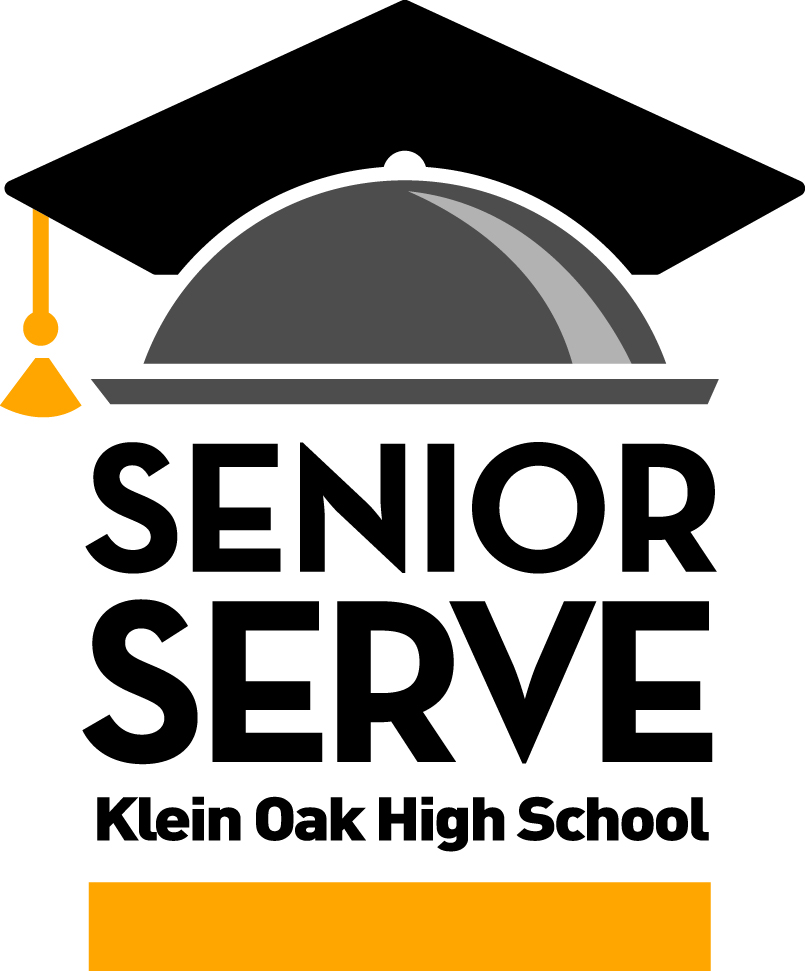 Reserve your table and start planning the design of your tablescape. You provide everything needed to set the table. Dinner will be served on clear plastic plates that will sit on top of the dinnerware you provide. Your tablescape theme may honor your senior student, a favorite sport team, favorite hobby, favorite activity, really anything you can dream up!  For more information contact Nadine Blake @ nblake1@comcast.netKeep top portion----------------------------------------------------------------------------------------------------------------------------Return to: 	The Yellow Senior Serve Box in the Klein Oak High School Main OfficeName: __________________________________________ 	 Date: _____________	E-mail address: __________________________________		____________________	Phone: Home: _________________________	 Cell: __________________________	Senior Name(s) to be honored at the table(s):_______________________________		Please make checks payable to Klein Oak SNAPP 2014– No Cash PleaseYes, I can volunteer for the event 		Yes, I can donate an item for the Silent Auction: 		Name: 								Phone #:				QuantityCost Per ItemTotalGOLD Table (seats up to 8)$350Panther Table (seats 8)$250½ Table (4 seats)$1252 Seats$75Single Seating$40Total EnclosedTotal EnclosedTotal Enclosed